Best. Decision. Ever.Green and White Day Itinerary8:00 a.m. – 8:50 a.m.		Registration, Continental Breakfast and College Browse				Memorial Student Center Lobby9:00 a.m. – 9:50 a.m.	Welcome – Gary White, Marshall University PresidentMake Marshall Your Best. Decision. Ever. – Beth Wolfe, Director of Recruitment 				Joan C. Edwards Performing Arts Center10:00 a.m. – 12:00 p.m.	College Showcase				See showcase ticket for location				Campus TourSee our beautiful campus and important academic areas alongside a student tour guide or recruitment coordinator.	12:00 p.m. – 2:00 p.m.	Lunch				Harless & Towers Dining Halls12:00 p.m. – 2:00 p.m.	Residence Hall Open HouseStop by our First Year Residence Halls and Twin Towers to see a room and learn about key features of residence life from housing staff.1:00 p.m. – 2:00 p.m.		Q&A Table and Check-OutStill have questions? Stop by the Memorial Student Center Lobby to get the answers. Also, be sure to turn in your completed evaluation to receive a special gift from Marshall University.Thanks for visiting us and safe travels!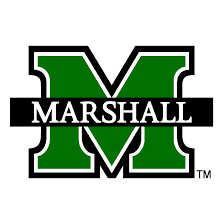 10:00 a.m.College Showcase10:00 a.m.Campus TourCollege of BusinessCollege of Education & Professional Development11:00 a.m.College ShowcaseCollege of Information Technology & EngineeringCollege of Arts and MediaPre-Professional StudiesCollege of Health ProfessionsCollege of Liberal Arts11:00 a.m.Campus TourCollege of Science